План-конспект дистанционного занятияФИО педагога: Сайгина Надежда АнатольевнаДолжность: педагог дополнительного образованияОбъединение: «Арт-мастерская»Тема занятия: Аппликация «Открытка для ветерана»Возраст обучающихся: 6-10 летОборудование: цветной картон, цветная бумага, белый лист бумаги, бумажная салфетка красного цвета для цветка, степлер, простой карандаш, ластик, клей-карандаш, ножницы, фломастеры, влажные салфетки.Этап занятияДеятельность обучающегосяСодержание занятияВремяОрг. моментПодготовить необходимое оборудование2 минПовторениеВспомнить технику безопасности при работе с ножницами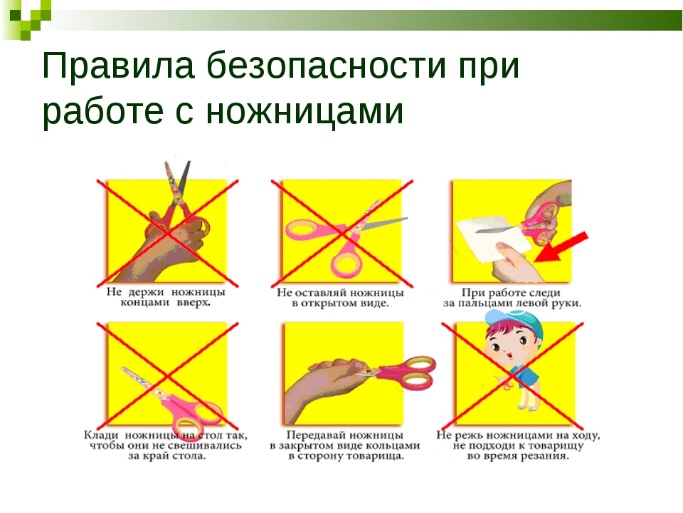 2 минНовая темаПросмотр поэтапного выполнения поделки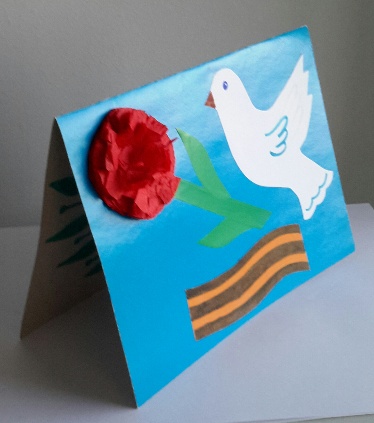 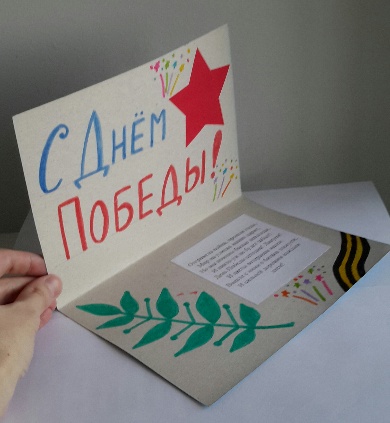 2 минПрактическая работаВыполнение аппликации, руководствуясь презентацией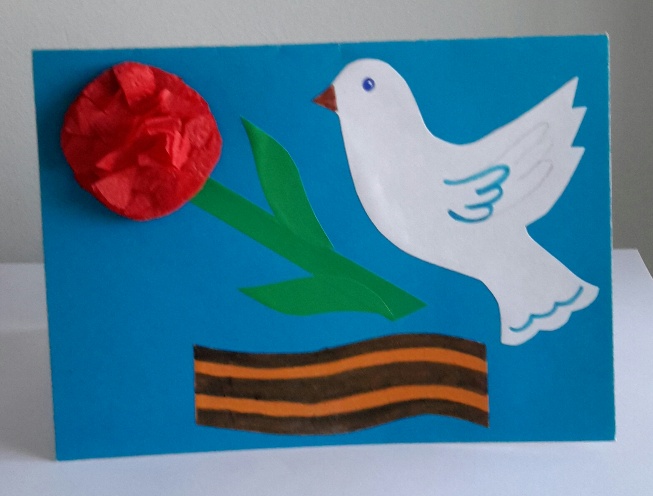 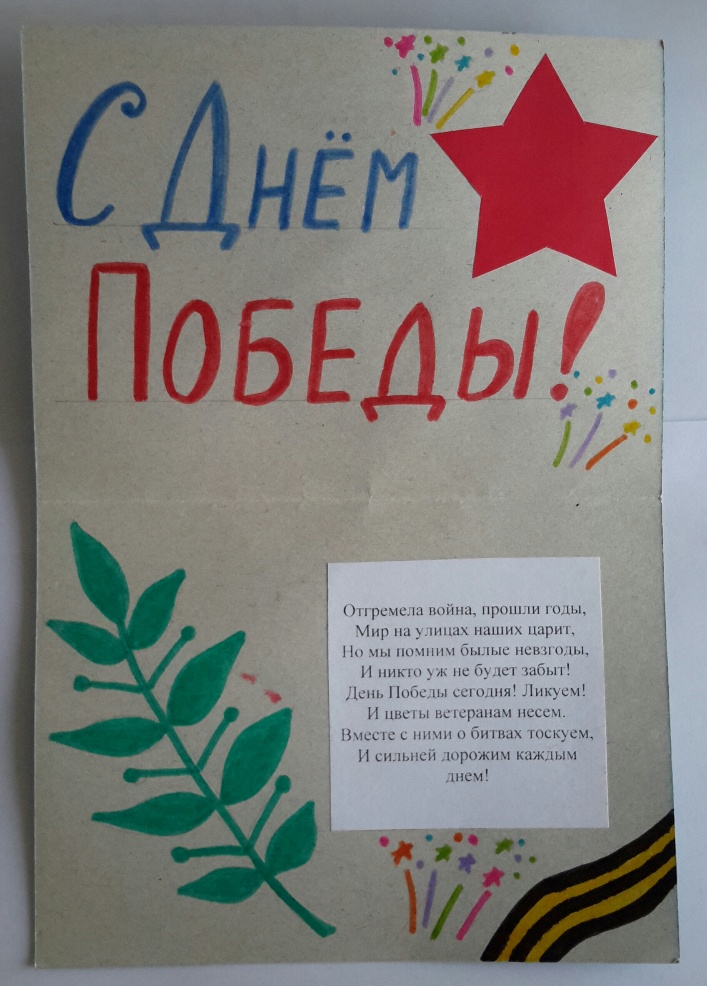 20-30 минРефлексияОтправка на почту педагога фото выполненной работыПочта педагога     n.saigina@mail.ru2 мин